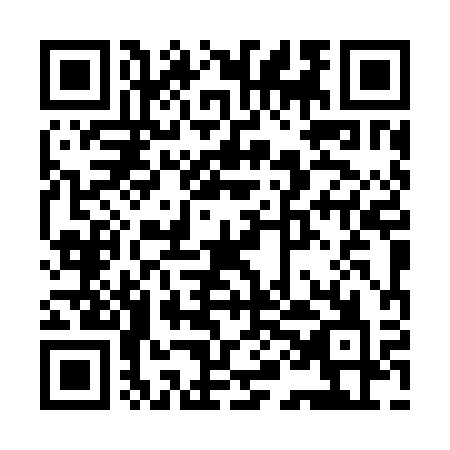 Ramadan times for Danli, HondurasMon 11 Mar 2024 - Wed 10 Apr 2024High Latitude Method: NonePrayer Calculation Method: Muslim World LeagueAsar Calculation Method: ShafiPrayer times provided by https://www.salahtimes.comDateDayFajrSuhurSunriseDhuhrAsrIftarMaghribIsha11Mon4:454:455:5611:563:175:565:567:0312Tue4:454:455:5511:563:165:565:567:0313Wed4:444:445:5511:563:165:565:567:0314Thu4:434:435:5411:553:165:575:577:0315Fri4:434:435:5311:553:155:575:577:0316Sat4:424:425:5311:553:155:575:577:0317Sun4:414:415:5211:543:145:575:577:0418Mon4:414:415:5111:543:145:575:577:0419Tue4:404:405:5111:543:145:575:577:0420Wed4:394:395:5011:543:135:575:577:0421Thu4:384:385:4911:533:135:575:577:0422Fri4:384:385:4911:533:125:575:577:0423Sat4:374:375:4811:533:125:585:587:0424Sun4:364:365:4711:523:115:585:587:0425Mon4:364:365:4711:523:115:585:587:0526Tue4:354:355:4611:523:105:585:587:0527Wed4:344:345:4511:513:095:585:587:0528Thu4:334:335:4411:513:095:585:587:0529Fri4:334:335:4411:513:085:585:587:0530Sat4:324:325:4311:513:085:585:587:0531Sun4:314:315:4211:503:075:585:587:051Mon4:304:305:4211:503:075:585:587:062Tue4:304:305:4111:503:065:585:587:063Wed4:294:295:4011:493:055:595:597:064Thu4:284:285:4011:493:055:595:597:065Fri4:274:275:3911:493:045:595:597:066Sat4:274:275:3811:483:035:595:597:067Sun4:264:265:3811:483:035:595:597:078Mon4:254:255:3711:483:025:595:597:079Tue4:244:245:3611:483:025:595:597:0710Wed4:244:245:3611:473:015:595:597:07